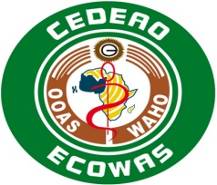 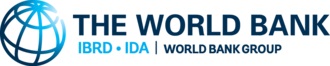 TDRs POUR LA MISE EN ŒUVRE DE LA RECHERCHE POUR AMELIORER LA LUTTE CONTRE LE PALUDISME ET LES MALADIES TROPICALES NEGLIGEES AU BURKINA FASO, AU MALI ET AU NIGERThème de recherche : « Evaluation des activités de communication pour un changement de comportement, de mobilisation de la communauté et de la satisfaction des bénéficiaires du projet paludisme et maladies tropicales négligées au Sahel»CONTEXTELa Banque Mondiale en collaboration avec la CEDEAO a lancé un projet régional, dans le cadre de de ses interventions prioritaires de développement pour lutter contre l’extrême pauvreté et promouvoir une prospérité partagée, dénommé « Projet paludisme et Maladies Tropicales Négligées au sahel (P/MTN)  ». Ce projet, d’un coût global estimé à 121 millions dollars US pour une durée de 4 ans, vise à accroître l’accès et l’utilisation des services à base communautaire harmonisés pour la prévention et le traitement du paludisme et de certaines maladies tropicales négligées dans les zones transfrontalières des pays bénéficiaires. Il couvre trois pays de la CEDEAO (Burkina Faso, Mali et Niger).Dans le cadre de la mise en œuvre de la sous-composante du projet libellée : « Soutenir la recherche pour améliorer la lutte contre le Paludisme et les MTN », l’OOAS qui assure la coordination régionale dudit projet, en collaboration avec les programmes nationaux et les institutions de formation et de recherche des pays bénéficiaires du projet (Burkina Faso, Mali et Niger), a organisé du 10 au 11 octobre 2016 à Bamako au Mali une réunion qui a permis d’identifier les besoins prioritaires en matière de recherche dans le domaine du paludisme et des MTN. Plusieurs thématiques prioritaires ont été retenues à cet effet. La thématique abordée par la présente étude s’inspire des axes prioritaires retenus, en rapport avec la communication pour un changement de comportement et la satisfaction des bénéficiaires, et est intitulée « Evaluation des activités de communication pour un changement de comportement, de mobilisation de la communauté et de la satisfaction des bénéficiaires du projet Paludisme et maladies tropicales négligées au Sahel. » Son développement permettra, après 2 ans de mise œuvre du projet, d’apprécier les activités de communication utilisés et la satisfaction des bénéficiaires. Les résultats de cette étude régionale permettront aux pays d’améliorer la mise en œuvre des stratégies de communication pour le changement de comportement afin d’accélérer le changement de comportement souhaité et l’offre de soins pur une meilleure satisfaction des patients.Dans cette  perspective, les présents termes de référence sont définis pour faire recourt  aux services d’une institution de recherche pour la conduite de l’étude. LE PROJET PALUDISME ET MALADIES TROPICALES NEGLIGEESLe projet paludisme et maladies tropicales négligées au Sahel est exécuté dans trois pays de la région du Sahel: Burkina Faso, Mali et Niger. Il permet de renforcer les stratégies de lutte contre la maladie dans les zones transfrontalières où la prévalence et la transmission des maladies sont les plus élevées et l'accès aux services le plus bas. Ce projet vise à améliorer l’accès et l’utilisation des services de santé communautaire harmonisés pour la prévention et le traitement du paludisme et de certaines maladies tropicales négligées dans trois pays du Sahel que sont le Burkina, le Mali et le Niger durant la période 2016 à 2020.L'Organisation Ouest Africaine de la Santé (OOAS) est responsable de la coordination régionale du projet et de sa gestion quotidienne au niveau régional. L’accent sera mis sur la coordination des efforts entre les pays et la  collaboration transfrontalière tout au long du projet: Le projet aide les pays à joindre leurs efforts pour harmoniser les politiques et les procédures ; Les pays sont amenés à s’engager dans un processus de planification conjointe et la mise en œuvre et l'évaluation des activités transfrontalières ; Le projet vise à favoriser le partage des ressources et achats groupés des médicaments et des produits difficiles d'accès. Dans le cadre de la collaboration entre les pays, les trois domaines prioritaires sont le/la: Contrôle et prévention de la propagation transfrontalière de maladies transmissibles ; Harmonisation des efforts de collecte de données ; Développement de la Recherche dans le domaine du paludisme et des MTN.Le projet est mis en œuvre dans le cadre de stratégies régionales de lutte contre le paludisme et les MTN fondées sur les meilleures pratiques régionales et les recommandations de l'OMS.Il couvre 56 districts sanitaires (20 au Burkina Faso, 19 au Mali et 17 au Niger). Les bénéficiaires du projet sont principalement : (i) les enfants âgés de 3 à 59 mois pour la chimio-prévention du paludisme saisonnier (CPS), (ii) l’ensemble de la communauté, soit les femmes, les hommes et les enfants pour la prise en charge communautaire du paludisme à domicile (PECADOM) ; (iii) les enfants d'âge scolaire, jeunes et adultes vivant dans les zones rurales, notamment les zones frontalières endémiques à accès limité aux services de santé pour les campagnes de distribution des médicaments contre les maladies tropicales négligées, et (iv) les personnes des zones endémiques présentant des complications réversibles des MTN.OBJECTIF DE LA CONSULTATIONObjectif généralL’objectif principal est de déterminer/identifier les activités de communication pour influencer les changements de comportement et de mobilisation de la communauté et le niveau de satisfaction des bénéficiaires dans la lutte contre le paludisme et les MTN dans la zone du projet. Objectifs spécifiquesDécrire les activités de communication et de mobilisation des populations pour influencer des changements de comportement les plus significatifs dans la lutte contre le paludisme et les MTN au Burkina Faso, Mali et Niger ;Analyser  la mise en œuvre de ces activités de communication et de mobilisation pour influencer des changements de comportement les plus significatifs dans la lutte contre le paludisme et les MTN au Burkina Faso, Mali et Niger ; Apprécier la satisfaction des bénéficiaires du projet ;Identifier les facteurs liés à la satisfaction des bénéficiaires du projet.MÉTHODOLOGIE :L’institution de recherche proposera, une note d’orientation pour préciser la démarche méthodologique, qui entre autres, comportera les éléments suivants :Sites d’étudeL’étude sera conduite dans les districts sanitaires couverts par le projet dans les trois pays bénéficiaires (Burkina Faso, au Mali et Niger). Conception de l’étudeIl s’agira de réaliser des enquêtes quantitatives et qualitatives sur les activités de communication et de mobilisation pour influencer les changements majeurs dans la lutte contre le paludisme et les MTN, les facteurs qui les favorisent et le niveau de satisfaction des bénéficiaires du projet au Burkina Faso, Mali et Niger.  Populations cibles Dans le cadre de la présente étude, on peut distinguer dans chacun des trois pays au moins 5 groupes stratégiques : Les décideurs, à différents niveaux de la pyramide sanitaire, dont le rôle est de définir les principales orientations en matière de comportement dans la lutte contre le paludisme et les MTN ;Les instances de conception et de planification des stratégies/activités dans le cadre de la lutte contre le paludisme et les MTN ; Les acteurs de mise en œuvre des orientations retenues, y compris les acteurs non étatiques ; Les populations bénéficiaires, auxquelles on demande de changer de comportement, y compris les relais communautaires ; Les partenaires techniques financiers qui, par leurs positions, appuie les Etats dans la lutte contre le paludisme et les MTN ;Etc.L’échantillonnage Pour mieux mettre en évidence les dynamiques transfrontalières dans la lutte contre le paludisme et les MTN, les enquêtes devront inclurent également les centres de santé frontaliers dans chaque pays.  En outre, pour l’enquête de satisfaction l’institution de recherche est appelé, durant cette phase, à concevoir un questionnaire d’enquête et à élaborer un plan de sondage comportant la méthode d’échantillonnage, la taille d’échantillon et la sélection des participants pour participer à l’étude, le mode et le lieu d’administration des questionnaires. La réalisation effective de l’enquête ne débutera qu’une fois le questionnaire et le plan de sondage validés par l’OOAS. Il doit sélectionner un échantillon représentatif de tous les groupes de citoyens (respect de la parité hommes/femmes).La collecte des donnéesRappelons que la recherche s’intéresse aux activités de communication et de mobilisation pour influencer les changements de comportement et à la satisfaction des bénéficiaires dans la lutte contre le paludisme et les MTN au Burkina Faso, Mali et Niger. L’institution de recherche décrira la manière dont elle procédera à la collecte des données en rapport aux activités de communication réalisées, les changements de comportements induits, ainsi que la satisfaction des bénéficiaires du projet.Les sources des données L’institution de recherche précisera les sources des données collectées pour chacun des thèmes à aborder et la manière dont elle envisage les collecter, les approches prévues et, enfin, le lien avec le traitement et l’analyse des données.Assurance Qualité/Contrôle qualité L’institut de recherche doit prendre toutes les dispositions nécessaires afin d’assurer que les données soient collectées selon le protocole et que les aspects éthiques sont respectés. Gestion des donnéesToutes les données qualitatives feront l’objet de transcription. Leur dépouillement se fera à travers la lecture des corpus obtenus. Les données quantitatives seront collectées au moyen de tablettes électroniques qui seront fournies par le projet P/MTN. A la fin de la mission elles seront transférées à l’OOAS pour être mises sur son serveur pour conservation et utilisations ultérieures. LES RESULTATS ATTENDUSUn cadre de collaboration a été mis en place entre l’équipe de recherche, les Unités de Coordination du Projet P/MTN au niveau des pays, les ministères en charge de la santé, et les coordinations nationales des programmes de lutte contre le paludisme et des MTN dans le cadre de l’étude ;La réalité du changement de comportement dans la lutte contre le paludisme et les MTN au Burkina Faso, Mali et Niger a été appréciée ; Les activités qui induisent le plus de changement de comportement au Burkina Faso, Mali et Niger ont été identifiées ; Le niveau de satisfaction des bénéficiaires du projet a été déterminé ainsi que les facteurs qui y sont associés.Un rapport de recherche est disponible à la fin de la mission avec des focus sur chaque pays ;Des publications scientifiques prêtes pour soumission sur les résultats de l’étude montrant l’analyse des activités de communication et de mobilisation mises en œuvre et la satisfaction des bénéficiaires ;Un policy brief est rédigé à l’intention des décideurs nationaux et régionaux sur les résultats clés de l’étude. PRINCIPALES TACHES DE L’INSTITUTION DE RECHERCHELes principales tâches à réaliser sont comme suit :  Elaborer et soumettre un protocole de recherche détaillé comportant, entre autres, chapitres :Contexte avec une revue de la littérature en lien avec les objets de l’étude ; Objectifs ; Méthodologie : (Couverture géographique (caractère transfrontalier), Population de l’étude (adéquation avec le thème de recherche), Types d’études (pertinence par rapport aux objectifs formulés), Période de mise en œuvre, Echantillonnage, Techniques de collecte des données, Traitement et analyse des données) ;Résultats attendus ;Partenariat institutionnel (au moins deux institutions transnationales) ;Profil des membres de l’équipe de recherche en adéquation avec la thématique étudiée ; Ressources financières (adéquation avec les objectifs et la méthodologie), justification du budget ;Ressources matérielles et logistiques ;Aspects éthiques de la recherche ; Chronogramme de mise en œuvre du projet. Préparer et organiser les visites-pays pour la collecte des données sur les activités de communication développées, les changements de comportements, la satisfaction des bénéficiaires du projet ; Organiser des rencontres et ou interagir à distance (mails, conférences-skype/téléphone) avec les équipes pays et l’OOAS ;Elaborer les outils de collecte des données à administrer aux acteurs clés ;Collecter, traiter et analyser les données ;Elaborer le rapport de l’étude ;Soumettre le rapport de l’étude à l’OOAS ;Elaborer un Policy brief ;Présenter les résultats de l’étude lors de l’atelier régional organisé par l’OOAS ;Elaborer un manuscrit sur les résultats de l’étude à publier.LIVRABLES Il est attendu de l’institution de recherche de : Produire et soumettre un protocole de recherche et un budget, sur l’évaluation des activités de communication pour un changement de comportement, de mobilisation de la communauté et de la satisfaction des bénéficiaires du projet paludisme et maladies tropicales négligées au Sahel, qui seront validés par l’OOAS et la Banque Mondiale.Produire et soumettre un rapport d’étude sur l’évaluation des activités de communication pour un changement de comportement, de mobilisation de la communauté et de la satisfaction des bénéficiaires du projet « Paludisme et maladies tropicales négligées au Sahel ». Produire et soumettre un manuscrit pour publication. QUALIFICATIONS ET EXPERTISES REQUISESL’étude sera conduite par une institution de recherche reconnue avec une bonne réputation. Cette institution doit avoir  une expertise dans la recherche sciences sociales. Elle peut conduire l’étude en partenariat avec une autre institution de recherche. Elle doit avoir réalisé plusieurs études dans ces domaines avec des articles publiés dans des revues internationales. L’institution doit constituer une équipe composée d’au moins les qualifications suivantes :chercheurs seniors (socio-anthropologues de formation et enseignants-chercheurs), assistants de recherche de niveau Master ou DEA, assistants du programme,communicateurs spécialisés dans les stratégies d’IEC/CCC. L’investigateur principal devra être un chercheur senior avec une grande expérience et reconnu au niveau régionalDUREE ET PERIODE DE l’ETUDE La durée de la consultation est d’au plus 8 mois à partir de la signature du contrat.